REQUERIMENTO Nº 793/2019Requer informações da Administração Pública Municipal quanto aos prédios abandonados, localizado no bairro Parque Olaria, no município de Santa Bárbara d´Oeste.Senhor Presidente,Senhores Vereadores, CONSIDERANDO que, o Poder Legislativo Municipal, através de seus membros legalmente eleitos pela população, tem como uma de suas atribuições fiscalizarem o Poder Executivo Municipal no âmbito de seus atos;CONSIDERANDO que, este vereador foi procurado por diversos munícipes residentes do bairro Parque Olaria, mais precisamente aqueles moradores próximos aos prédios abandonados, relatando que há anos buscam por respostas e uma solução por parte da Administração, porem  a  cada dia a situação só tem se agravado.CONSIDERANDO que, além do abandono, o local tem sido frequentado por usuários de drogas, e pessoas estranhas ao cotidiano, colocando em risco a segurança dos moradores daquela região.CONSIDERANDO que é direito do cidadão questionar o parlamentar sobre informações relevantes de interesse público. Sendo a transparência um dever dos órgãos públicos e o cidadão tem direito ao acesso às informações;REQUEIRO que, nos termos do Art. 10, Inciso X, da Lei Orgânica do município de Santa Bárbara d’Oeste, combinado com o Art. 63, Inciso IX, do mesmo diploma legal, seja oficiado o Excelentíssimo Senhor Prefeito Municipal para que encaminhe a esta Casa de Leis as seguintes informações:1º) A prefeitura tem ciência da situação que se encontra o local? 2º) Existe algum projeto de melhorias no local?Qual a previsão para realização de melhorias?Qual melhoria será realizada?3º) Por qual motivo não foi tomado nenhuma providencia até o momento?4º) Informar o responsável pela Obra.5º) Existe algum debito do referido local ao município? Quais ?6º) Outras informações que julgar relevantes sobre o assunto.Plenário “Dr. Tancredo Neves”, em 27 de novembro de 2019.JESUS VENDEDOR-Vereador -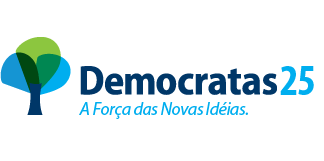 